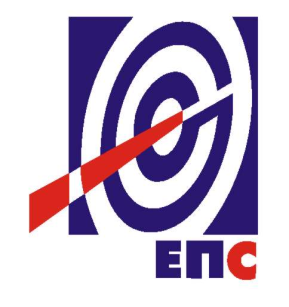 НАРУЧИЛАЦЈАВНО ПРЕДУЗЕЋЕ „ЕЛЕКТРОПРИВРЕДА СРБИЈЕ“ БЕОГРАДУлица Балканска 13БеоградТРЕЋА ИЗМЕНАКОНКУРСНЕ ДОКУМЕНТАЦИЈЕЗА ЈАВНУ НАБАВКУ  ДОБАРА Прехрамбени производи и пића за потребе кафе кухиња- у отвореном поступку ради закључења оквирног споразума са једним понуђачем на период од годину дана -ЈАВНА НАБАВКА БРОЈ ЦЈН/11/2017(заведено у ЈП ЕПС број 12.01. 87906/19-18  од 30.05.2018. године)Београд, мај 2018. годинеНа основу члана 63. став 1. и члана 54. Закона о јавним набавкама („Сл. гласник РС”, бр. 124/12, 14/15 и 68/15), чл. 2. Правилника о обавезним елементима конкурсне документације у поступцима јавних набавки и начину доказивања испуњености услова („Сл. гласник РС” бр. 86/2015), Комисија је сачинила:ТРЕЋУ ИЗМЕНУКОНКУРСНЕ  ДОКУМЕНТАЦИЈЕЗА ЈАВНУ НАБАВКУ УСЛУГА Прехрамбени производи и пића за потребе кафе кухиња- у отвореном поступку ради закључења оквирног споразума са једним понуђачем на период од годину дана -1.У одељку 3 Техничка спецификација, у тачки 3.1 Врста и оквирна количина добара, у табели, на страни 6, брише се позиција 48 која гласи:2.У одељку 7. Обрасци, , Образац  2 „Образац структуре цене“, у складу са изменама у техничкој спецификацији, мења се и гласи као у прилогу овог Акта.4.У одељку 7. Обрасци,  Образац Модела оквирног споразума, у складу са изменом седишта Наручиоца, мења се и гласи као у прилогу овог Акта.5.Ова измена и допуна конкурсне документације се објављује на Порталу јавних набавки и интернет страници Наручиоца.                                                                                                                 Комисија за јавну набавку                                                                                број ЦЈН/11/2017                                                                                              _____________________Доставити:- АрхивиОБРАЗАЦ 2.ОБРАЗАЦ СТРУКТУРЕ ЦЕНЕТабела 1Укупна понуђена цена служи за упоређивање понуда, док ће се оквирни споразум закључити до висине процењене вредности ове јавне набавке.Напомена:-Уколико група понуђача подноси заједничку понуду овај образац потписује и оверава Носилац посла.- Уколико понуђач подноси понуду са подизвођачем овај образац потписује и оверава печатом понуђач. Упутство за попуњавање Обрасца структуре ценеПонуђач треба да попуни образац структуре цене Табела 1. на следећи начин:у колону 5. уписати колико износи јединична цена без ПДВ за испоручено добро;у колону 6. уписати колико износи јединична цена са ПДВ за испоручено добро;у колону 7. уписати колико износи укупна цена без ПДВ и то тако што ће помножити јединичну цену без ПДВ (наведену у колони 5.) са траженом количином (која је наведена у колони 4.); у колону 8. уписати колико износи укупна цена са ПДВ и то тако што ће помножити јединичну цену са ПДВ (наведену у колони 6.) са траженом количином (која је наведена у колони 4.).у колону 9. уписати назив произвођача понуђених добара-  у Табелу 2. уписују се посебно исказани трошкови који су укључени у укупнопонуђену цену без ПДВ (ред бр. I из табеле 1) уколико исти постоје као засебни трошковиу ред бр. I – уписује се укупно понуђена цена за све позиције  без ПДВ (збирколоне бр. 5)у ред бр. II – уписује се укупан износ ПДВ у ред бр. III – уписује се укупно понуђена цена са ПДВ (ред бр. I + ред.бр. II)на место предвиђено за место и датум уписује се место и датум попуњавањаобрасца структуре цене.на  место предвиђено за печат и потпис понуђач печатом оверава и потписује образац структуре цене.МОДЕЛ ОКВИРНОГ СПОРАЗУМАУ складу са датим Моделом оквирног споразума и елементима најповољније понуде биће закључен Оквирни споразум. Понуђач дати Модел оквирног споразума потписује, оверава и доставља у понуди.СТРАНЕ У ОКВИРНОМ СПОРАЗУМУ:1. Јавно предузеће „Електропривреда Србије“ Београд, Улица Балканска бр. 13, Матични број 20053658, ПИБ 103920327, Текући рачун 160-700-13 Banka Intesа ад Београд,  које заступа законски заступник, в.д. директора Милорад Грчић (у даљем тексту: Купац)и2._________________ из ________, ул. ____________, бр.____, матични број: ___________, ПИБ: ___________, Текући рачун ____________, банка ______________ кога заступа __________________, _____________, (као лидер у име и за рачун групе понуђача)(у даљем тексту: Продавац) 2а)________________________________________из	_____________, улица ___________________ бр. ___, ПИБ: _____________, матични број _____________, Текући рачун ____________, банка ______________ ,кога заступа __________________________, (члан групе понуђача или подизвођач)2б)_______________________________________из	_____________, улица ___________________ бр. ___, ПИБ: _____________, матични број _____________, Текући рачун ____________, банка ______________ ,кога  заступа _______________________, (члан групе понуђача или подизвођач) (у даљем тексту заједно: стране у споразуму)(За потребе овог Оквирног споразума заједно названи: Стране у споразуму), закључиле су у Београду следећи:                                                 ОКВИРНИ СПОРАЗУМ Стране у споразумусагласно констатују:- да је Наручилац (у даљем тексту: Купац) у складу са Конкурсном документацијом, а сагласно члану 32. и 40. Закона о јавним набавкама („Сл.гласник РС“, бр.124/2012,14/2015 и 68/2015) (даље Закон), спровео отворени поступак јавне набавке ради закључења Оквирног споразума са једним понуђачем на период од годину дана,  бр.ЦЈН/11/2017, ради набавке добара и то: Прехрамбени производи и пића за потребе кафе кухиња;- да је Позив за подношење понуда у вези предметне јавне набавке објављен на Порталу јавних набавки дана ________.године, као и на интернет страници Купца;- да Понуда Понуђача ( у даљем тексту: Продавац) која је заведена код Купца под бројем ________ од ________2018. године, у потпуности одговара захтеву Купца из Позива за подношење понуда и Конкурсне документације;- да је Купац својом Одлуком о закључењу Оквирног споразума бр. ____________ од________ 2018. године изабрао понуду Продавца;- да овај Оквирни споразум не представља обавезу Купца;- да обавеза настаје пријемом Наруџбенице са битним елементима уговора, а на основу Оквирног споразума, од стране Продавца.ПРЕДМЕТ  ОКВИРНОГ СПОРАЗУМАЧлан 1.Предмет овог Оквирног споразума (даље: Оквирни споразум) је продаја прехрамбених производа и пића за потребе кафе кухиња (у даљем тексту: Добра), као и утврђивање услова за издавање наруџбеница Продавцу за испоруку Добара.Продавац се обавезује да за потребе Купца, по настанку истих, а на основу издатих наруџбеница испоручи уговорена добра из става 1. овог члана, у уговореном року на паритету испоручено у месту складишта Балканска бр.13, дефинисаном у наруџбеници, у свему према Конкурсној документацији за јавну набавку ЦЈН/11/2017, Понуди Продавца број_______ од _____2017. године и Обрасцу структуре цене, који као Прилог 1, Прилог 2 и Прилог 3, чине саставни део овог Оквирног споразума.Члан 2.Овај Оквирни споразум и његови прилози сачињени су на српском језику.На овај Оквирни споразум примењују се закони Републике Србије. У случају спора меродавно је право Републике Србије.ВРЕДНОСТ ОКВИРНОГ СПОРАЗУМАЧлан 3.Укупна вредност овог Оквирног споразума без обрачунатог ПДВ износи _______________ (словима: Наручилац ће унети процењену вредност) динара, што представља процењену вредност јавне набавке.Купац није у обавези да реализује целокупну вредност Оквирног споразума.Стране су сагласне да су количине добара у Обрасцу структуре цене оквирне за време важења Оквирног споразума, те да су дозвољена одступања од оквирних количина, с тим да се укупна вредност Оквирног споразума не може премашити.Коначна вредност испоручених Добара утврдиће се применом јединичних цена на стварно испоручену количину добара, а по основу издатих Наруџбеница.Уговорена вредност из става 1. овог члана увећава се за порез на додату вредност, у складу са прописима Републике Србије.У цену су урачунати сви трошкови који се односе на предмет Оквирног споразума и који су одређени Конкурсном документацијом .Цена Добара из става 1. овог члана утврђена је на паритету испоручено у складишта Купца и обухвата трошкове које Продавац има у вези испоруке на начин како је регулисано овим Уговором.Цена је фиксна односно не може се мењати за све време трајања Оквирног споразума. НАЧИН ИЗДАВАЊА НАРУЏБЕНИЦАЧлан 4.Након закључења овог Оквирног споразума, када настане потреба Купца за добрима из члана 1. овог Оквирног споразума, Купац ће упутити Продавцу Наруџбеницу која садржи опис добара, количину, јединичне цене, место испоруке, рок испоруке, и друге услове, у складу са овим Оквирним споразумом.Наруџбеницу ће оверити овлашћено лице .Копија Наруџбенице биће дата у прилогу рачуна. Образац Наруџбенице је као Прилог број 6 саставни део овог Оквирног споразума.ИЗДАВАЊЕ РАЧУНА И  НАЧИН ПЛАЋАЊАЧлан 5.Плаћање Добара из члана 1. овог Оквирног споразума, Купац ће извршити на текући рачун Продавца, сукцесивно, након сваке појединачне испоруке и потписивања Записника о квалитативном и квантитативном пријему добара од стране овлашћених представника Купца и  Продавца - без примедби, у року до 45 (словима: четрдесетпет) дана од дана пријема исправног рачуна.  Рачун мора бити достављен на адресу Купца: Јавно предузеће „Електропривреда Србије“ Београд, Балканска 13, ПИБ 103920327, са обавезним прилозима и то: Записника о квалитативном и квантитативном пријему добараи отпремницом на којој је наведен датум испоруке добара, као и количина испоручених добара, са читко написаним именом и презименом и потписом овлашћеног лица Купца, које је примило предметна добра, бројем оквирног споразума и копијом наруџбеницеУ испостављеном рачуну и отпремници, Продавац је дужан да се придржава тачно дефинисаних назива робе из Конкурсне документације и прихваћене Понуде (из Обрасца структуре цене). Рачуни који не одговарају наведеним тачним називима, ће се сматрати неисправним. Уколико, због коришћења различитих шифрарника и софтверских решења није могуће у самом рачуну навести горе наведени тачан назив, Продавац је обавезан да уз рачун достави прилог са упоредним прегледом назива из рачуна са захтеваним називима из Конкурсне документације и прихваћене Понуде.Рок плаћања почиње да тече од дана пријема исправног рачуна са захтеваном пратећом документацијом. Плаћање укупно уговорене цене извршиће се у динарима, на рачун Продавца бр.__________________који се води код _________ банке, сукцесивно, након сваке појединачне испоруке у року до 45 (словима:четрдесетпет) дана, а након пријема исправног рачуна, са обавезним Прилозима. РОК И МЕСТО ИСПОРУКЕЧлан 6.За време трајања Оквирног споразума, Продавац се обавезује да сукцесивно, по потреби Корисника, а на основу појединачно издате Наруџбенице, изврши сваку појединачну испоруку, најкасније у року од____ (до 5 дана) дана од дана пријема наруџбенице Купца достављене у писаном облику.Место испоруке је на адреси: магацин Купца, Балканска 13, Београд. Прелазак својине и ризика на испорученим добрима која се испоручују по овом Оквирном споразуму, са Продавца на Купца, прелази на дан испоруке. Као датум испоруке сматра се датум пријема добра у складиште Купца. Продавац се обавезује да, у оквиру утврђене динамике, отпрему, транспорт и испоруку добра организује тако да се пријем добара у складишта Купца врши у времену од  08,00 до 14,00 часова, а  у свему у  складу са инструкцијама и захтевима Купца. Евентуално настала штета приликом транспорта предметних добара до места испоруке пада на терет Продавца.У случају да Продавац не изврши испоруку добара у уговореноим роковима, Купац има право на наплату уговорне казне, бланко соло менице за добро извршење посла у целости, као и право на раскид Оквирног споразума.КВАЛИТАТИВНИ И КВАНТИТАТИВНИ ПРИЈЕМЧлан 7.Квантитативни пријемПријем предмета Оквирног споразума констатоваће се потписивањем Записник о квалитативном и квантитативном пријему добара – без примедби и/или Отпремнице и провером:да ли је испоручена уговорена  количинада ли су добра испоручена у оригиналном паковањуда ли су добра без видљивог оштећењада ли је уз испоручена добра достављена комплетна пратећа документација наведена у конкурсној документацији.У случају да дође до одступања од уговореног, Продавац је дужан да до краја уговореног рока испоруке отклони све недостатке а док се ти недостаци не отклоне, сматраће се да испорука није извршена у року. Члан 8.Квалитативни пријемКупац је обавезан да по квантитативном пријему испоруке добара, без одлагања, утврди квалитет испорученог добра  чим је то према редовном току ствари и околностима могуће, а најкасније у року од 8 (словима:осам) дана.Купац може одложити утврђивање квалитета испорученог добра док му Продавац не достави исправе које су за ту сврху неопходне, али је дужно да опомене Продавца да му их без одлагања достави. Уколико се утврди да квалитет испорученог добра не одговара уговореном, Купац је обавезан да Продавцу стави писмени приговор на квалитет, без одлагања, а најкасније у року од 3 (словима:три) дана од дана кадa је утврдио да квалитет испорученог добра не одговара уговореном.Када се, после  извршеног квалитативног  пријема, покаже да испоручено добро има неки скривени недостатак, Купац је обавезан да Продавцу стави приговор на квалитет без одлагања, чим утврди недостатак. Продавац је обавезан да у року од 7 (словима: седам) дана од дана пријема приговора из става 3. и става 4. овог члана, писмено обавести Купца о исходу рекламације.Купац, који је Продавцу благовремено и на поуздан начин ставио приговор због утврђених недостатака у квалитету добра, има право да, у року остављеном у приговору, тражи од Продавца: да отклони недостатке о свом трошку, ако су мане на добрима отклоњиве, или да му испоручи нове количине добра без недостатака о свом трошку и да испоручено  добро са недостацима о свом трошку преузме илида одбије пријем добра са недостацима.У сваком од ових случајева, Купац има право и на накнаду штете. Поред тога, и независно од тога, Продавац одговара Купцу и за штету коју је овај, због недостатака на испорученом добру, претрпео на другим својим добрима и то према општим правилима о одговорности за штету.Продавац је одговоран за све недостатке и оштећења на добрима, која су настала и после преузимања истих од стране Купца, чији је узрок постојао пре преузимања (скривене мане).РОК УПОТРЕБЕЧлан 9. Продавац се обавезује да Добра под редним број 10-56 и 58 из Обрасца структуре цене, испоручи са роком употребе који не може бити краћи од 4 (словима: четири) месеца до истека рока употребе који је одредио произвођач. ЛИЦЕ ЗАДУЖЕНО ЗА ПРАЋЕЊЕ РЕАЛИЗАЦИЈЕ ОКВИРНОГ СПОРАЗУМАЧлан 10.Овлашћени представници за праћење реализације Оквирног споразума из члана 1. овог Оквирног споразума су:за Купца: _____________за Продавца: _____________Именовани су  дужани  да врше следеће послове:•	праћење степена и динамике реализације Оквирног споразума•	праћење датума истека Оквирног споразума •	праћење усаглашености уговорених и реализованих позиција и евентуалних одступања.СРЕДСТВА ФИНАНСИЈСКОГ ОБЕЗБЕЂЕЊАЧлан 11.Банкарска гаранција за добро извршење послаПродавац је дужан да у тренутку закључења Оквирног споразума а најкасније у року од 10 (словима:десет) дана од дана обостраног потписивања Оквирног споразума од законских заступника страна у споразуму, а пре извршења, као одложни услов из члана 74. став 2. Закона о облигационим односима („Сл. лист СФРЈ“ бр. 29/78, 39/85, 45/89 – одлука УСЈ и 57/89, „Сл.лист СРЈ“ бр. 31/93 и „Сл. лист СЦГ“ бр. 1/2003 – Уставна повеља) (даље: ЗОО), као средство финансијског обезбеђења за добро извршење посла преда Банкарску гаранцију за добро извршење посла Купцу.Продавац је дужан да Купцу достави неопозиву, безусловну (без права на приговор) и на први писани позив наплативу банкарску гаранцију за добро извршење посла у износу од 10%  вредности Оквирног споразума без ПДВ. Банкарска гаранција мора трајати најмање 20 (словима:двадесет) календарских дана дуже од рока одређеног за коначно извршење посла.Ако се за време трајања Оквирног споразума промене рокови за извршење уговорне обавезе, важност банкарске гаранције за добро извршење посла мора да се продужи. Поднета банкарска гаранција не може да садржи додатне услове за исплату, краће рокове, мањи износ или промењену месну надлежност за решавање спорова.Купац ће уновчити дату банкарску гаранцију за добро извршење посла у случају да Продавац не буде извршавао своје уговорне обавезе у роковима и на начин предвиђен Оквирним споразумом односно наруџбеницама. У случају да је пословно седиште банке гаранта у Републици Србији у случају спора по овој Гаранцији, утврђује се надлежност суда у Београду и примена материјалног права Републике Србије. У случају да је пословно седиште банке гаранта изван Републике Србије у случају спора по овој Гаранцији, утврђује се надлежност Сталне арбитраже при Привредној комори Србије, са местом рада арбитраже у Београду, уз примену њеног Правилника и процесног и материјалног права Републике Србије.У случају да Продавац поднесе банкарску гаранцију стране банке, Продавац може поднети гаранцију стране банке само ако је тој банци додељен кредитни рејтинг.Банкарска гаранција се не може уступити  и  није преносива без сагласности уговорних страна и емисионе банке.На ову  банкарску гарнцију примењују се Једнообразна правила за гаранције на позив ( URDG 758) Међународне трговинске коморе у Паризу.Ова гаранција истиче на наведени датум,без обзира да ли је овај документ враћен или није.Члан 12.Достављање средстава финансијског обезбеђења из члана 11. Оквирног споразума представља одложни услов, тако да правно дејство овог Оквирног споразума не настаје док се одложни услов не испуни.Уколико се средство финансијског обезбеђења не достави у остављеном року, сматраће се да је Подавац одбио да закључи Оквирни споразум.УГОВОРНА КАЗНА ЗБОГ ЗАКАШЊЕЊА У ИСПОРУЦИЧлан 13.Уколико Продавац не испуни своје обавезе или не испоручи добро у уговореном року и уговореној динамици, из разлога за које је одговоран, и тиме занемари уредно извршење овог Оквирног споразума, обавезан је да плати уговорну казну, обрачунату на вредност добара која нису испоручена.Уговорна казна се обрачунава од првог дана од истека уговореног рока испоруке из члана 6. овог Оквирног споразума и износи 0,5% уговорене вредности неиспоручених добара дневно, а највише до 10% укупно уговорене вредности добара,без пореза на додату вредност.Плаћање уговорне казне, из става 1. овог члана,  дoспeвa у рoку до 45 (словима: четрдесетпет) дaнa oд дaнa пријема од стране Продавца, рачуна Купца испостављеног по овом основу.У случају закашњења са испоруком дужом од 20 (словима:двадесет) дана, Купац има право да једнострано раскине овај Оквирни споразум и од Продавца захтева накнаду штете и измаклу добит. ВИША СИЛАЧлан 14.Дејство више силе се сматра за случај који ослобађа од одговорности за извршавање свих или неких уговорених обавеза и за накнаду штете за делимично или потпуно неизвршење уговорених обавеза, за ону Страну у споразуму код које је наступио случај више силе, или обе стране када је код обе стране наступио случај више силе, а извршење обавеза које је онемогућено због дејства више силе, одлаже се за време њеног трајања. Страна у споразуму којој је извршавање уговорних обавеза онемогућено услед дејства више силе је у обавези да одмах, без одлагања, а најкасније у року од 48 (словима: четрдесетосам) часова, од часа наступања случаја више силе, писаним путем обавести другу страну о настанку више силе и њеном процењеном или очекиваном трајању, уз достављање доказа о постојању више силе.За време трајања више силе свака страна сноси своје трошкове и ни један трошак, или губитак једне и/или обе стране, који је настао за време трајања више силе, или у вези дејства више силе, се не сматра штетом коју је обавезна да надокнади друга страна, ни за време трајања више силе, ни по њеном престанку.Уколико деловање више силе траје дуже од 30 (словима: тридесет) календарских дана, стране ће се договорити о даљем поступању у извршавању одредаба овог Оквирног споразума –одлагању испуњења и о томе ће закључити анекс овог Оквирног споразума, или ће се договорити о раскиду овог Оквирног споразума, с тим да у случају раскида Оквирног споразума по овом основу – ни једна од страна не стиче право на накнаду било какве штете.РАСКИД ОКВИРНОГ СПОРАЗУМАЧлан 15.У случају да се Продавац не придржава одредаба  овог Оквирног споразум, или уколико не буде квалитетно и у року испуњавао своје обавезе, или, упркос писмене опомене Купца  крши одредбе овог Оквирног споразума, Купац има право да констатује непоштовање одредби Оквирног споразума и о томе достави Продавцу писану опомену.Ако Подавац не предузме мере за извршење овог Оквирног споразума, које се од њега захтевају, у року од 8 (словима:осам) дана по пријему писане опомене, Купац може у року од наредних 5 (словима:пет) дана да једнострано раскине овој Оквирни споразум по правилима о раскиду Оквирног споразума због неиспуњења.У случају раскида овог Оквирног споразума, у смислу овог члана, стране ће измирити своје обавезе настале до дана раскида.Уколико је до раскида Оквирног споразума дошло кривицом једне стране, друга страна има право на накнаду штете и измакле добити по општим правилима облигационог права.НАКНАДА ШТЕТЕЧлан 16.Продавац је одговоран Купцу за материјалне и нематеријалне недостатке испуњења обавеза преузетих овим Оквирним споразумом.Продавац је у складу са ЗОО, одговоран за штету коју је претрпео Купац неиспуњењем, делимичним испуњењем или задоцњењем у испуњењу обавеза преузетих овим Оквирним споразумом.Уколико Купац претрпи штету због чињења или нечињења Продавца и уколико се стране сагласе око основа и висине претрпљене штете, Продавац је сагласан да Купцу исту накнади, тако што Купац има право на наплату накнаде штете без посебног обавештења Продавца уз издавање одговарајућег обрачуна са роком плаћања од 15 (словима:петнаест) дана од датума издавања истог.Ниједна Уговорна страна неће бити одговорна за било какве посредне штете и/или за измаклу корист у било ком виду, које би биле изван оквира непосредних обичних штета, а које би могле да проистекну из или у вези са овим Уговором, изузев уколико је у питању груба непажња или поступање изван професионалних стандарда за ову врсту услуга на страни Пружаоца услугеЧлан 17.Неважење било које одредбе овог Оквирног споразума неће имати утицаја на важење осталих одредби Оквирног споразума, уколико битно не утиче на реализацију овог Оквирног споразума.Члан 18.Ниједна Страна у споразуму нема право да неку од својих права и обавеза из овог Оквирног споразума уступи, прода нити заложи трећем лицу без претходне писане сагласности друге Стране у споразуму.Члан 19.Информације, подаци и документација које је Купац доставио Продавцу у извршавању предмета овог Оквирног споразума,Продавац не може стављати на располагање трећим лицима, без претходне писане сагласности Купца, осим у случајевима предвиђеним одговарајућим прописима. Члан 20.Уколико у току трајања обавеза из овог Оквирног споразума дође до статусних промена код страна, права и обавезе прелазе на одговарајућег правног следбеника.Након закључења и ступања на правну снагу овог Оквирног споразума, Купац може да дозволи, а Продавац је обавезан да прихвати промену страна због статусних промена код Купца, у складу са Уговором о статусној промени.Члан 21.Продавац је дужан да без одлагања, а најкасније у року од 5 (словима:пет) дана од дана настанка промене у било којем од података у вези са испуњеношћу услова из поступка јавне набавке, о насталој промени писмено обавести Купца и да је документује на прописан начин.Стране у споразуму су обавезне да једна другу без одлагања обавесте о свим променама које могу утицати на реализацију овог Оквирног споразума.ВАЖНОСТ ОКВИРНОГ СПОРАЗУМАЧлан 22.Овај Оквирни споразум се сматра закљученим након потписивања од стране законских заступника Страна у споразуму, а ступа на снагу када Продавац испуни одложни услов и достави у уговореном року средство финансијског обезбеђења у складу са чланом 11. овог Оквирног споразума.Оквирни споразум се закључује на период од годину дана, рачунајући од ступања Оквирног споразума на снагу, а највише до висине планираних средстава. Уколико се уговорена средства утроше пре истека уговореног рока Оквирни споразум ће се сматрати испуњеним.  ИЗМЕНЕ ТОКОМ ТРАЈАЊА ОКВИРНОГ СПОРАЗУМАЧлан 23.Стране су сагласне да се евентуалне измене и допуне овог Оквирног споразума изврше у писаној форми – закључивањем анекса Оквирног споразума.Купац може, након закључења Оквирног споразума, повећати обим предмета Оквирног споразума, с тим да се вредност Оквирног споразума може повећати максимално до 5% од укупне вредности Оквирног споразума из члана 3. Оквирног споразума.Купац може да дозволи промену цене или других битних елемената Оквирног споразума из објективних разлога као што су: виша сила, измена важећих законских прописа, мере државних органа, наступе околности које отежавају испуњење обавезе једне стране или се због њих не може остварити сврха овог Оквирног споразума.Променом цене не сматра се усклађивање цене са јасно дефинисаним параметрима у Оквирном споразуму и конкурсној документацији.ЗАВРШНЕ ОДРЕДБЕЧлан 24.На односе страна, који нису уређени овим Оквирним споразумом, примењују се одговарајуће одредбе ЗОО и других закона, подзаконских аката, стандарда и техничких норматива Републике Србије – примењивих с обзиром на предмет овог Оквирног споразума.Члан 25.Сви неспоразуми који настану из овог Оквирног споразума и поводом њега стране ће решити споразумно, а уколико у томе не успеју стране су сагласне да сваки спор настао из овог Оквирног споразума буде коначно решен од стране стварно надлежног суда у Београду/Сталне арбитраже при Привредној комори Србије, уз примену њеног правилника.У случају спора примењује се материјално и процесно право Републике Србије, а поступак се води на српском језику.Члан 26.Саставни део овог Оквирног споразума чине:Прилог 1  Конкурсна документација (на Порталу јавних набавки под шифром _____) аПрилог 2   Понуда Продавца бр._____ од _____Прилог 3 Образац структуре ценеПрилог 4 Споразум о заједничком наступању бр.____ од ______ (уколико је реч о заједничкој понуди)Прилог 5 Средство финансијског обезбеђења
Прилог  6    Образац НаруџбеницаСтране сагласно изјављују да су Оквирни споразум прочитале, разумеле и да уговорне одредбе у свему представљају израз њихове стварне воље.Члан 27.Оквирни споразум је сачињен у 6 (словима: шест) истоветних примерка, од којих 2 (словима: два) примерка за Продавца, а 4 (словима: четири) за Купца.ПРИЛОГ бр. 2(напомена: не доставља се у понуди)БАНКАРСКА ГАРАНЦИЈА ЗА ДОБРО ИЗВРШЕЊЕ ПОСЛАКорисник: Јавно предузеће „ЕЛЕКТРОПРИВРЕДА СРБИЈЕ“ БЕОГРАД, Балканска 13, Београд, ПИБ 103920327, МБ 20053658, Текући рачун:160-700-13 Banca IntesaПринципал:________________________________________________ (назив и адреса), ПИБ ___________ , МБ _____________, Текући рачун: ________________БАНКАРСКА ГАРАНЦИЈА БР. ________________Обавештени смо да су ________________ (у наставку «Принципал») и Јавно предузеће „ЕЛЕКТРОПРИВРЕДА СРБИЈЕ“ БЕОГРАД, Улица Балканска 13, Београд (у даљем тексту: Корисник)  закључили Оквирни споразум бр. ........... од ............  за ........................................... /опис посла/ и сагласно условима Оквирног споразума, гаранција за добро извршење посла треба да буде достављена од стране Принципала на износ од .............................../износ у цифрама/ који чини 10% вредности Оквирног споразума, без ПДВ.У складу са наведеним ми, ......................../назив банке и адреса банке/ овим, неопозиво и безусловно гарантујемо да ћемо Вам, на Ваш први захтев, одричући се свих права на приговор и одбрану и упркос противљењу Принципала платити сваки износ или износе, који не прелази(е) укупан  износ од ............................................... ./износ у цифрама/ (словима: .............................................) по пријему  вашег првог писменог захтева за плаћање и ваше писмене изјаве у којој се наводи: да је Принципал прекршио своју (е) обавезу (е) из Оквирног споразума односно наруџбеница потписаних на основу Оквирног споразума, и у ком погледу је извршио прекршај.Ова Гаранција важи 30 (тридесет) дана дуже од рока одређеног за коначно извршење посла, а најкасније до .............................. (навести датум). Сагласно томе, захтев за плаћање по овој Гаранцији морамо примити најкасније тог датума, или пре тог датума.Ова гаранција се не може уступити и није преносива без писане сагласности Корисника, Принципала и Банке гаранта.У случају да је пословно седиште банке гаранта у Републици Србији у случају спора по овој Гаранцији, утврђује се надлежност суда у Београду и примена материјалног права Републике Србије. У случају да је пословно седиште банке гаранта изван Републике Србије у случају спора по овој Гаранцији, утврђује се надлежност Сталне арбитраже при Привредној комори Србије са местом арбитраже у Београду, уз примену њеног Правилника и процесног и материјалног права Републике Србије. На  ову гаранцују се примењују одредбе Једнобразних правила за гаранције УРДГ 758, Међународне Трговинске коморе у Паризу.Место ___________                                                                     Потпис и печат ГарантаДатум____________НАПОМЕНА: У случају да  Принципал поднесе гаранцију стране банке, та банка мора имати додељен кредитни рејтинг.48.СОК ЈАГОДА+ЈАБУКА+ЦВЕКЛА - NEXT или одговарајући, кашасти воћни нектар (пак 1 л), пастеризован, произведен од концентрисаних воћних каша, концентрисаног воћног сока и концентрисаног сока поврћа, воћни садржај минимум 50%, састојци: вода, воћна каша јагоде 26% (из концентрисане воћне каше), воћна каша јабуке 19,5% (из концентрисане воћне каше), шећер, воћни сок јабуке 5,3% (из концентрисаног воћног сока), сок цвекле 3,8% (из концентрисаног сока), лимунска киселина и антиоксиданс - аскорбинска киселина. Паковање тетрапак са чепићем.л800РбрНазив добраЈед.мереОквирнаколичинаЈед.цена без ПДВдин. Јед.цена са ПДВдин.Укупна цена без ПДВдин. Укупна цена са ПДВдин. Називпроизвођачадобара(1)(2)(3)(4)(5)(6)(7)(8)(9)1.КАШИЧИЦЕ за капућино са знаком ЈП ЕПС (кесица са логом 15x15 мм у две боје плава и црвена)ком26.0002.САЛВЕТЕ БАР 17Х17, 1слој, паковање 1000 комадапак5003.КОКТЕЛ ШИПКА паковање 1/100 пак304.ЧАШЕ ПЛАСТИЧНЕ 0,2 л, беле бојеком4.0005.ЧАШЕ ПЛАСТИЧНЕ 0,1 л, беле бојеком1.0006.Пластичне кашичицеком1007.Пластичне виљушкеком1008.Пластични ножевиком1009.Картонска тацна – димензија 115x165ком10010.ШЕЋЕР КРИСТАЛ бели по 5 гр са знаком ЈП ЕПС (кесица "јастуче" - правоугаона са логом 20x20мм у две боје плава и црвена)ком23.00011.ШЕЋЕР КРИСТАЛ жути по 5 гр са знаком ЈП ЕПС (кесица "јастуче" - правоугаона са логом 20x20мм у две боје плава и црвена)ком3.00012.БАДЕМ  75 гр ољуштени, у фабричком вакуум паковањукoм7013.ИНДИЈСКИ ОРАХ  75 гр ољуштени печени, у фабричком вакуум паковањукoм7014.КИКИРИКИ 100 гр (+/-5%) ољуштени печени, у фабричком вакуум паковањукoм7015.ПИСТАЋИ 75 гр неољуштени, у фабричком вакуум паковањукoм7016.ЛЕШНИК  75 гр ољуштени печени, у фабричком вакуум паковањукoм7017.СЛАНИ ШТАПИЋИ  40 гр кoм22018.ПЕРЕЦЕ 180 гр  кoм12019.КЕКС КРЕКЕР СЛАНИ  140 гркoм120 20.БОМБОНИ ВОЋНИ У КЕСИЦАМА 100 гр кoм10021.GRAND KAFA GOLD , млевена, паковање од 200 гркг1.90022.BARCAFFE TRADIZIONE,  паковање oд 1кгкг60023.ПАВЛАКА  за кафу Campina 10x10 гр или одговарајућапак35024.МЕД багрем 25 гр ком35025.ЛИМУН ЖУТИкг1.80026.МЛЕКО  3,2 % млечне масти, дуготрајно, тетрапак са чепићем, паковање 1 лл1.00027.ШЕЋЕР КРИСТАЛ  пак. 1 кгкг80028.ЧАЈ - паковање 20 кесица 20 гр са кончићем, нана пак80029.ЧАЈ - паковање 20 кесица 20 гр са кончићем, камилица пак70030.ЧАЈ - паковање 20 кесица 30 гр са кончићем, хибискус пак50031.ЧАЈ - паковање 20 кесица 30гр са кончићем, зелени пак30032.ЧАЈ - паковање 20 кесица 30гр са кончићем, од јабуке пак30033.ЧАЈ - паковање 20 кесица 30 гр са кончићем, шипак  пак30034.COCA COLA  ОРИГИНАЛ     2 лком1.00035.COCA COLA  ОРИГИНАЛ  0,5 л   паковање пвцком55036.FANTA NARANDŽA   ОРИГИНАЛ  2 лком20037.ВОДА негазирана 1,5 л (пластична амбалажа) Роса или одговарајућаНегазирана вода (1 л воде садржи: суви остатак на 180 степени 55,0 мг/л; Калцијум 9,6 мг/л; Натријум 2,7 мг/л;Калијум <1 мг/л, Магнезијум 0,9 мг/л; Бикарбонати42,7 мг/л; Силикати 13,6/17,7 мг/л; Сулфати 5,5; Нитрати 1,2 мг/л; Хлориди < 1,0 мг/л)ком5.00038.ВОДА негазирана 0,5 л (пластична амбалажа) Роса или одговарајућаНегазирана вода (1 л воде садржи: суви остатак на 180 степени 55,0 мг/л; Калцијум 9,6 мг/л; Натријум 2,7 мг/л; Калијум <1 мг/л, Магнезијум 0,9 мг/л; Бикарбонати 42,7 мг/л; Силикати 13,6/17,7 мг/л; Сулфати 5,5; Нитрати 1,2 мг/л; Хлориди < 1,0 мг/л)ком1.11039.ВОДА негазирана 0,25 л  стакло боца Врњци или одговарајућаМинерална вода (1 л воде садржи: суви остатак на 180 степени 441,0 мг/л; Калцијум 60,7 мг/л; Натријум 55,1 мг/л; Магнезијум 34,7 мг/л;  Сулфати 39,4 мг/л; Хлориди 4,9 мг/л;)ком2.00040.ВОДА ГАЗИРАНА 1,5 л (пластична амбалажа) Књаз Милош или одговарајућаМинерална вода (1 л воде садржи: суви остатак на 180 степени 1066 мг/л; Калцијум 114,1 мг/л; Натријум 247,3 мг/л; Калијум 18,40 мг/л, Магнезијум 60,5 мг/л;  Хидрокарбонати 1208 мг/л; Сулфати 10,4 мг/л; Флуориди 1,3 мг/л; Хлориди 13,1 мг/л; Садржај СО2 мин 3000)ком6.50041.ВОДА ГАЗИРАНА 0,5 л (пластична амбалажа) Књаз Милош или одговарајућаМинерална вода (1 л воде садржи: суви остатак на 180 степени 1066 мг/л; Калцијум 114,10 мг/л; Натријум 247,30 мг/л; Калијум 18,40 мг/л, Магнезијум 60,5 мг/л; Хидрокарбонати 1208 мг/л; Сулфати 10,40 мг/л; Флуориди 1,3 мг/л; Хлориди 13,10мг/л; Садржај СО2 мин 3000)ком1.00042.ВОДА ГАЗИРАНА   0,25 л (стакло боца) Књаз Милош или одговарајућаМинерална вода (1 л воде садржи: суви остатак на 180 степени 1066 мг/л; Калцијум 114,1 мг/л; Натријум 247,3 мг/л; Калијум 18,40 мг/л, Магнезијум 60,5 мг/л;  Хидрокарбонати 1208 мг/л; Сулфати 10,4 мг/л; Флуориди 1,3 мг/л; Хлориди 13,1 мг/л; Садржај СО2 мин 3000)ком1.00043.ВОДА негазирана 1,5 л (пластична амбалажа) ПроломНегазирана вода (1 л воде садржи: суви остатак на 180 степени 148 мг/л; Калцијум 3,00 мг/л; Натријум 47,80 мг/л; Калијум 0,50 мг/л, Магнезијум 0,10 мг/л;)ком4.00044.СОК БРЕСКВА +ЈАБУКА – NEXT или одговарајући, кашасти воћни нектар (пак 1 л), пастеризован, произведен од концентрисане воћне каше и концентрисаног воћног сока, воћни садржај минимум 50%, састојци: вода, воћна каша брескве 26% (из концентрисане каше), воћна каша јабуке 18,2% (из концентрисане каше), високофруктозни сируп, воћни сок јабуке 5,8% (из концентрисаног воћног сока) и лимунска киселина. Паковање тетрапак са чепићем.л85045.СОК КАЈСИЈА + ЈАБУКА – NEXT или одговарајући, кашасти воћни нектар (пак 1 л), пастеризован, произведен од концентрисане воћне каше и концентрисаног воћног сока, воћни садржај минимум 50%, састојци: вода, воћна каша кајсије 29% (из концентрисане каше), воћна каша јабуке 21% (из концентрисане каше), високофруктозни сируп и лимунска киселина. Паковање тетрапак са чепићем.л1.20046.СОК ПАРАДАЈЗ – NEXT или одговарајући, пастеризован, кашасти сок парадајза из концентрисаног сока парадајза (пак 1 л), шећер, кухињска со, лимунска киселина, мешавина зачина паковање тетрапак са чепићем.л1.30047.СОК АНАНАС – NECTAR или одговарајући, пастеризован, мутни воћни нектар од ананаса (пак 1 л), воћни садржај минимум 70%. Састојци: вода, сок ананаса из концентрисаног воћног сока, глукозно-фруктозни сируп, шећер, лимунска киселина. Паковање тетрапак са чепићем.л80048.СOK НАРАНЏА – NEXT или одговарајући, воћни нектар (пак  1 л), произведен од концентрисаног сока наранџе, пастеризован, воћни садржај минимум 50%, састојци: сок од наранџе од концентрисаног сока, вода, високо фруктозни сируп и лимунска киселина. Паковање тетрапак са чепићем. л1.40049.СOK НАРАНЏА – NEXT или одговарајући, 100% воћни сок у стакленој боци 0,2 л, произведен од концентрисаног сока наранџе, пастеризован, воћни садржај минимум 50%, састојци: сок од наранџе од концентрисаног сока, вода, високо фруктозни сируп и лимунска киселина.ком1.30050.СОК БОРОВНИЦА + АРОНИЈА - NECTAR или одговарајући, бистри воћни нектар од боровнице и ароније (пак 1 л), произведен од концентрисаног воћног сока боровнице и ароније, воћни садржај минимум 50%. Састојци: вода, сок боровнице из концентрисаног воћног сока 25,5%, сок ароније из концентрисаног воћног сока 24,5%, глукозно-фруктозни сируп, шећер и лимунска киселина. Паковање тетрапак са чепићем.л1.20051.СОК ЈАБУКА – NEXT или одговарајући, бистри воћни нектар (пак 1 л), пастеризован, произведен од концентрисаног воћног сока јабуке, воћни садржај минимум 50%, састојци: сок јабуке из концентрисаног воћног сока јабуке, вода, високофруктозни сируп и лимунска киселина. Паковање тетрапак са чепићем.л1.20052.СОК ЈАБУКА – NEXT или одговарајући, 100% воћни сок у стакленој боци  0,2 л, бистри воћни нектар, пастеризован, произведен од концентрисаног воћног сока јабуке, воћни садржај минимум 50%, састојци: сок јабуке из концентрисаног воћног сока јабуке, вода, високофруктозни сируп и лимунска киселина.ком1.30053.СОК МУЛТИВИТАМИН - NEXT или одговарајући, кашасти воћни нектар од 10 врста воћа и шаргарепе, обогаћен витаминима, пастеризован. Произведен од концентриснаих воћних сокова, концетрисаних воћних каша, воћних каша и концентрисаног сока поврћа. Воћни саржај минимум 50%. Састојци: вода, воћни сок јабуке 20,6% (из концентрисаног воћног сока), воћна каша јабуке 11,1% (из концентрисане каше), воћни сок ананаса 6,1% (из концентрисаног воћног сока), воћни сок наранџе 5,2% (из концентрисаног воћног сока),шећер, воћна каша манга 2,7% (из концетрисане каше), воћни сок мандарине 2,5%(из концентрисаног воћног сока), воћни сок passion fruit 0,8% (из концентрисаног сока), сок шаргарепе 0,5% (из концентрисаног сока шаргарепе), воћна каша гуаве 0,3%, воћна каша банане 0,3%, воћни сок лимуна 0,2% (из концентрисаног воћног сока), воћни сок кивија (из концентриснаог воћног сока), лимунска киселина. Паковање тетрапак са чепићем, 1 л.л1.10054.СОК ВИШЊА – NECTAR или одговарајући, кашасти воћни нектар од вишње (пак 1 л), произведен од концентрисаног сока вишње, воћни садржај минимум 35%. Састојци: вода, сок вишње из каше вишње и концентрисаног воћног сока, глукозно-фруктозни сируп, шећер и лимунска киселина. Паковање тетрапак са чепићем.л85055.ЧОКОЛАДНЕ МРВИЦЕ ЗА КАПУЋИНО (пак. 1кг)кг1056.Салвете 33x33, једнобојне беле, двослојне без апликација, пак. 100/1ком50057.СИРЋЕ алкохолно (пак. 1 л)л250IУКУПНО ПОНУЂЕНА ЦЕНА  без ПДВ динара(збир колоне бр. 7)IIУКУПАН ИЗНОС  ПДВ динараIIIУКУПНО ПОНУЂЕНА ЦЕНА  са ПДВ(ред. бр.I+ред.бр.II) динараДатум:ПонуђачМ.П.                       КУПАЦ                ПРОДАВАЦЈавно предузеће „Електропривреда  Србије“ Београд                     Назив     ________________________М.П.   _____________________________                Милорад Грчић             име и презиме                 в.д. директора                    функција